CALCIO A CINQUESOMMARIOSOMMARIO	1COMUNICAZIONI DELLA F.I.G.C.	1COMUNICAZIONI DELLA L.N.D.	1COMUNICAZIONI DEL COMITATO REGIONALE MARCHE	1NOTIZIE SU ATTIVITÀ AGONISTICA	1DELIBERE DELLA CORTE SPORTIVA DI APPELLO TERRITORIALE	5ERRATA CORRIGE	5COMUNICAZIONI DELLA F.I.G.C.COMUNICAZIONI DELLA L.N.D.COMUNICAZIONI DEL COMITATO REGIONALE MARCHEPer tutte le comunicazioni con la Segreteria del Calcio a Cinque - richieste di variazione gara comprese - è attiva la casella e-mail c5marche@lnd.it; si raccomandano le Società di utilizzare la casella e-mail comunicata all'atto dell'iscrizione per ogni tipo di comunicazione verso il Comitato Regionale Marche. PRONTO AIA CALCIO A CINQUE334 3038327PLAY-OFF ASSEGNAZIONE 4 POSTI COMPLETAMENTO ORGANICO CAMPIONATO NAZIONALE SERIE BStralcio Comunicato Ufficiale n° 868 del 08/05/2018 Divisione Calcio a Cinque.Con riferimento al Comunicato Ufficiale N. 391 del 05/01/2018 ed in base agli accoppiamenti già stabiliti e pubblicati sull’Allegato n. 1 dello stesso Comunicato ed al Comunicato Ufficiale N. 867 del 08/05/2018, si riporta di seguito il programma degli incontri relativi alle gare del Primo Turno degli Accoppiamenti “C” – “D” – “F” – “G” – “H” (Andata e Ritorno) e dei Triangolari “A” – “B” – “E” (1° giornata):...omissis...TRIANGOLARI – 1° GIORNATA – 12 MAGGIO 2018 TRIANGOLARE A A.S.D. UDINE CITY F.SALA - A.S.D. FUTSAL ASKLRIPOSA: ASD ROTAL F.ROVERETOPALACUS A.G. GIUMANINI UDINE (UD) 	ore 16.30 ...omissis...SPAREGGI TRA LE PRIME E LE SECONDE CLASSIFICATE CAMPIONATI REGIONALI FEMMINILI PER LA PROMOZIONE AL CAMPIONATO DI SERIE A2Stralcio Comunicato Ufficiale n° 869 del 08/05/2018 Divisione Calcio a Cinque....omissis...DATE DI SVOLGIMENTOI FASE 	ACCOPPIAMENTI 	20 – 27 Maggio 2018II FASE 			03 – 10 Giugno 2018...omissis...FASE NAZIONALE CAMPIONATO JUNIORES MASCHILEStralcio Comunicato Ufficiale n° 856 del 03/05/2018 Divisione Calcio a Cinque....omissis...DATE DI SVOLGIMENTOPRIMA FASE:TRIANGOLARI	12 - 19 - 26 maggio 2018ACCOPPIAMENTI	19 - 26 maggio 2018FINAL EIGHT		QUARTI DI FINALE	01 giugno 2018			SEMIFINALI		02 giugno 2018			FINALI			03 giugno 2018GIORNATA DI GARALe gare della Prima Fase avranno svolgimento il Sabato, salvo particolari esigenze o altra disposizione da parte della Divisione.ORARIO GAREL’orario di inizio delle gare è fissato alle ore 16.00, salvo particolari esigenze o altra disposizione da parte della Divisione....omissis...PRIMA FASEAlla Prima Fase per l’ammissione alla Final Four parteciperanno tutte le Società vincenti il Campionato Regionale Juniores. 9 Società sono suddivise in 3 triangolari4 Società sono suddivise in 2 accoppiamentiLe prime due classificate di ciascun triangolare e le vincenti degli accoppiamenti accederanno alle Final Eight...omissis...A) vincente MARCHE vs. vincente ABRUZZO...omissis...Stralcio Comunicato Ufficiale n° 871 del 08/05/2018 Divisione Calcio a Cinque....omissis...Con riferimento al Comunicato Ufficiale N. 856 del 03/05/2018 ed al Comunicato Ufficiale N. 870 del 08/05/2018 ed in base agli accoppiamenti già stabiliti e pubblicati sull’Allegato n. 1 del Comunicato Ufficiale N. 856 del 03/05/2018, si riporta di seguito il programma degli incontri relativi alle gare della I Fase degli Accoppiamenti “C” – “E” (Andata e Ritorno) e dei Triangolari “A” – “B” – “D” (1° giornata) per l’ammissione alla Final Eight:ACCOPPIAMENTIANDATA – 19 MAGGIO 2018 – RITORNO 26 MAGGIO 2018 ACCOPPIAMENTO C1A 	A.S.D. CALCIO A 5 CORINALDO A.S. MINERVA C5	PALESTRA SCUOLA ELEMENTARE CORINALDO (AN) 		22/05/2018 ore 17.30 1R 	A.S. MINERVA C5 A.S.D. CALCIO A 5 CORINALDO	PALASPORT SANTA FILOMENA CHIETI SCALO (CH) 		26/05/2018 ore 16.00...omissis...FASE NAZIONALE CAMPIONATO JUNIORES FEMMINILEStralcio Comunicato Ufficiale n° 857 del 03/05/2018 Divisione Calcio a Cinque....omissis...DATE DI SVOLGIMENTOPRIMA FASE:TRIANGOLARI	13 - 20 - 27 maggio 2018FINAL FOUR		SEMIFINALI	02 giugno 2018			FINALI		03 giugno 2018GIORNATA DI GARALe gare della Prima Fase avranno svolgimento la domenica, salvo particolari esigenze o altra disposizione da parte della Divisione.ORARIO GAREL’orario di inizio delle gare è fissato alle ore 16.00, salvo particolari esigenze o altra disposizione da parte della Divisione....omissis...PRIMA FASEAlla Prima Fase per l’ammissione alla Final Four parteciperanno tutte le Società vincenti il Campionato Regionale Juniores Femminile. 6 Società sono suddivise in 2 triangolari Le prime due classificate di ciascun triangolare accederanno alla Final Four A) vincente UMBRIA vs. vincente VENETO 	riposa: MARCHE...omissis...SEMINARIO FISCALE CONI SRdSIl CONI – Scuola Regionale dello Sport delle organizza un seminario dal titolo "Le agevolazioni fiscali a favore dello sport dilettantistico" con la partecipazione del Direttore dell'Agenzia delle Entrate Avv. Ernesto Maria Ruffini che si terrà a Ancona (Sala Riunioni della Federazione Italiana Giuoco Calcio, Via Schiavoni, snc - ANCONA) il giorno Sabato 12 maggio 2018.Si allega al presente Comunicato Ufficiale la locandina con il programma del seminario e le modalità di partecipazione.AUTORIZZAZIONE EX ART. 34/3 N.O.I.F.Vista la certificazione presentata in conformità all’art. 34/3 delle N.O.I.F. si concede l’autorizzazione (al compimento del 14° anno di età per le calciatrici e del 15° anno di età per i calciatori) al seguente calciatore:CARANCINI ARIANNA     nata 24.03.2004		A.S.D. INVICTA FUTSAL MACERATACONSIGLIO DIRETTIVORIUNIONE DEL CONSIGLIO DIRETTIVO N. 8  DEL 07.05.2018Sono presenti: Cellini (Presidente) – Panichi – Bottacchiari – De Grandis – Moretti – Salvatelli –  Borroni (CF) – Castellana (Segr.) – Mastri (Rev. Conti) – Rossi (Addetto stampa)NOTIZIE SU ATTIVITÀ AGONISTICAPLAY OFF CALCIO 5 SERIE C1RISULTATIRISULTATI UFFICIALI GARE DEL 04/05/2018Si trascrivono qui di seguito i risultati ufficiali delle gare disputateGIUDICE SPORTIVOIl Giudice Sportivo, Avv. Claudio Romagnoli nella seduta del 08/05/2018, ha adottato le decisioni che di seguito integralmente si riportano:GARE DEL 4/ 5/2018 PROVVEDIMENTI DISCIPLINARI In base alle risultanze degli atti ufficiali sono state deliberate le seguenti sanzioni disciplinari. A CARICO DIRIGENTI INIBIZIONE A SVOLGERE OGNI ATTIVITA' FINO AL 16/ 5/2018 Per proteste nei confronti dell'arbitro. Allontanato A CARICO CALCIATORI NON ESPULSI DAL CAMPO SQUALIFICA PER UNA GARA PER RECIDIVA IN AMMONIZIONE (II INFR) AMMONIZIONE I infr DIFFIDA 							F.to IL GIUDICE SPORTIVO 						   	       Claudio RomagnoliCALCIO A CINQUE SERIE C2TITOLO REGIONALE CALCIO A CINQUE SERIE C2- I^ giornata	CAMPOCAVALLO - NUOVA JUVENTINA FFC	4-3		riposa: PIANACCIO- II^ giornata	NUOVA JUVENTINA FFC – PIANACCIO		3-3		riposa: CAMPOCAVALLO- III^ giornata	PIANACCIO – CAMPOCAVALLO			1-1		riposa: NUOVA JUVENTINA FFCCLASSIFICACAMPOCAVALLO		4PIANACCIO			2NUOVA JUVENTINA FFC	1La Società CAMPOCAVALLO si è aggiudicata il Titolo Regionale del Campionato di Calcio a Cinque Serie C2. RISULTATIRISULTATI UFFICIALI GARE DEL 04/05/2018Si trascrivono qui di seguito i risultati ufficiali delle gare disputateGIUDICE SPORTIVOIl Giudice Sportivo, Avv. Claudio Romagnoli nella seduta del 08/05/2018, ha adottato le decisioni che di seguito integralmente si riportano:GARE DEL 4/ 5/2018 PROVVEDIMENTI DISCIPLINARI In base alle risultanze degli atti ufficiali sono state deliberate le seguenti sanzioni disciplinari. A CARICO CALCIATORI NON ESPULSI DAL CAMPO SQUALIFICA PER UNA GARA PER RECIDIVA IN AMMONIZIONE (V INFR) 							F.to IL GIUDICE SPORTIVO 						   	       Claudio RomagnoliPLAY OFF CALCIO 5 SERIE C2TRIANGOLARE SPAREGGIO-PROMOZIONELunedì 30 aprile 2018 alle ore 18:00 è stato effettuato il sorteggio per stabilire il calendario del triangolare di spareggio promozione che si disputerà come di seguito riportato:- I^ giornata	CSI STELLA A.S.D. - AUDAX 1970 S.ANGELO		5-8			riposa: MONTELUPONE CALCIO A 5- II^ giornata	MONTELUPONE CALCIO A 5 - CSI STELLA A.S.D.		Venerdì 11/05/2018 ore 21:30		riposa: AUDAX 1970 S.ANGELO		Nella seconda giornata riposerà la squadra che ha vinto la prima gara o, in caso di 			pareggio, quella che ha disputato la prima gara in trasferta.- III^ giornata	AUDAX 1970 S.ANGELO - MONTELUPONE CALCIO A 5	Venerdì18/05/2018 ore 21:45		riposa: CSI STELLA A.S.D.		Nella terza giornata si svolgerà la gara che vedrà impegnate le due squadre che non si 	sono incontrate e giocherà in casa quella che ha disputato la precedente gara in 	trasferta.RISULTATIRISULTATI UFFICIALI GARE DEL 04/05/2018Si trascrivono qui di seguito i risultati ufficiali delle gare disputateGIUDICE SPORTIVOIl Giudice Sportivo, Avv. Claudio Romagnoli nella seduta del 08/05/2018, ha adottato le decisioni che di seguito integralmente si riportano:GARE DEL 4/ 5/2018 PROVVEDIMENTI DISCIPLINARI In base alle risultanze degli atti ufficiali sono state deliberate le seguenti sanzioni disciplinari. A CARICO DIRIGENTI INIBIZIONE A SVOLGERE OGNI ATTIVITA' FINO AL 16/ 5/2018 Per proteste nei confronti dell'arbitro. Allontanato A CARICO CALCIATORI NON ESPULSI DAL CAMPO SQUALIFICA PER UNA GARA PER RECIDIVA IN AMMONIZIONE (II INFR) AMMONIZIONE I infr DIFFIDA 							F.to IL GIUDICE SPORTIVO 						   	       Claudio RomagnoliPROGRAMMA GAREGIRONE TR - 2 GiornataCALCIO A CINQUE SERIE DTITOLO REGIONALE CALCIO A CINQUE SERIE DLunedì 30 aprile 2018 alle ore 18:00 presso la Sede del Comitato Regionale Marche è stato effettuato il sorteggio per stabilire il calendario del triangolare valevole per il Titolo Regionale Calcio a Cinque Serie D che si disputerà come di seguito riportato:GIRONE "A"MONTECAROTTOCERRETO D'ESI C5 A.S.D.	MARTINSICURO SPORT	GIRONE "B"360 SPORT S.S.D. AR.L.ACLI AUDAX MONTECOSARO C5CALENDARIO GIRONE "A"- I^ giornata	MONTECAROTTO - CERRETO D'ESI C5 		1-4			riposa: MARTINSICURO SPORT- II^ giornata	MARTINSICURO SPORT - MONTECAROTTO	Venerdì 11/05/2018, ore 21:45		riposa: CERRETO D'ESI C5		Nella seconda giornata riposerà la squadra che ha vinto la prima gara o, in caso di 			pareggio, quella che ha disputato la prima gara in trasferta.- III^ giornata	CERRETO D'ESI C5 - MARTINSICURO SPORT	Sabato 19/05/2018, ore 15:00		riposa: MONTECAROTTO		Nella terza giornata si svolgerà la gara che vedrà impegnate le due squadre che non si 	sono incontrate e giocherà in casa quella che ha disputato la precedente gara in 	trasferta.CALENDARIO GIRONE "B"- gara andata	360 SPORT - A. AUDAX MONTECOSARO 	7-2	- gara ritorno	A. AUDAX MONTECOSARO - 360 SPORT 	Venerdì 11/05/2018, ore 21:30GARA DI FINALEVENERDI’ 25 MAGGIO 2018, campo neutro	Al termine dei tempi regolamentari, in caso di parità, si disputeranno due tempi supplementari di 5 minuti ciascuno. Se anche al termine dei tempi supplementari si verificasse la situazione di parità si procederà all’effettuazione dei tiri di rigore secondo le modalità previste dalle vigenti norme federali.RISULTATIRISULTATI UFFICIALI GARE DEL 04/05/2018Si trascrivono qui di seguito i risultati ufficiali delle gare disputateGIUDICE SPORTIVOIl Giudice Sportivo, Avv. Claudio Romagnoli nella seduta del 08/05/2018, ha adottato le decisioni che di seguito integralmente si riportano:GARE DEL 4/ 5/2018 PROVVEDIMENTI DISCIPLINARI In base alle risultanze degli atti ufficiali sono state deliberate le seguenti sanzioni disciplinari. A CARICO DIRIGENTI INIBIZIONE A SVOLGERE OGNI ATTIVITA' FINO AL 16/ 5/2018 INIBIZIONE A SVOLGERE OGNI ATTIVITA' Per proteste nei confronti dell'arbitro. Allontanato A CARICO CALCIATORI ESPULSI DAL CAMPO SQUALIFICA PER DUE GARA/E EFFETTIVA/E A CARICO CALCIATORI NON ESPULSI DAL CAMPO AMMONIZIONE I infr DIFFIDA 							F.to IL GIUDICE SPORTIVO 						   	       Claudio RomagnoliPROGRAMMA GAREGIRONE A - 2 GiornataGIRONE B - 1 GiornataREGIONALE CALCIO A 5 FEMMINILEFASE FINALERISULTATIRISULTATI UFFICIALI GARE DEL 05/05/2018Si trascrivono qui di seguito i risultati ufficiali delle gare disputateTORNEO JUNIORES C5 PRIMAVERAFASE FINALESemifinaliGara di Andata 12 maggio 2018 – Gara di Ritorno 19 maggio 2018Le 4 squadre qualificate dalla prima fase disputeranno gare di andata e ritorno ad eliminazione diretta.Gli abbinamenti saranno composti secondo il seguente criterio:2^ classificata girone "B"	-	1^ classificata girone "A"				- andata	U.MANDOLESI - ATL URBINO C5 1999		Sabato 12/05/2018, ore 18:00- ritorno	ATL URBINO C5 1999 - U.MANDOLESI		Sabato 19/05/2018, ore 15:302^ classificata girone "A"	-	1^ classificata girone "B"				- andata	ACLI MANTOVANI - CANTINE RIUNITE		Sabato 12/05/2018, ore 15:30- ritorno	CANTINE RIUNITE - ACLI MANTOVANI		Domenica 20/05/2018, ore 15:30Risulterà qualificata la squadra che nelle due partite di andata e ritorno, avrà ottenuto il miglior punteggio, ovvero, a parità di punteggio, la squadra che avrà la miglior differenza reti.Persistendo ancora la parità, si disputeranno due tempi supplementari di 5 minuti ciascuno. Se anche al termine dei tempi supplementari si verificasse la situazione di parità si procederà all’effettuazione dei tiri di rigore secondo le modalità previste dalle vigenti norme federali.FinaleGara unica, 26 maggio 2018Le 2 società vincenti le Semifinali disputeranno, in sede unica la gara di finale.Persistendo ancora la parità, si disputeranno due tempi supplementari di 5 minuti ciascuno. Se anche al termine dei tempi supplementari si verificasse la situazione di parità si procederà all’effettuazione dei tiri di rigore secondo le modalità previste dalle vigenti norme federali.RISULTATIRISULTATI UFFICIALI GARE DEL 05/05/2018Si trascrivono qui di seguito i risultati ufficiali delle gare disputateGIUDICE SPORTIVOIl Giudice Sportivo, Avv. Claudio Romagnoli nella seduta del 08/05/2018, ha adottato le decisioni che di seguito integralmente si riportano:GARE DEL 5/ 5/2018 PROVVEDIMENTI DISCIPLINARI In base alle risultanze degli atti ufficiali sono state deliberate le seguenti sanzioni disciplinari. A CARICO CALCIATORI NON ESPULSI DAL CAMPO SQUALIFICA PER UNA GARA PER RECIDIVA IN AMMONIZIONE (II INFR) AMMONIZIONE I infr DIFFIDA GARE DEL 6/ 5/2018 PROVVEDIMENTI DISCIPLINARI In base alle risultanze degli atti ufficiali sono state deliberate le seguenti sanzioni disciplinari. A CARICO CALCIATORI NON ESPULSI DAL CAMPO AMMONIZIONE I infr DIFFIDA 							F.to IL GIUDICE SPORTIVO 						   	       Claudio RomagnoliCLASSIFICAGIRONE AGIRONE BPROGRAMMA GAREGIRONE SF - 1 GiornataTORNEO ALLIEVI C5 PRIMAVERAFASE FINALESemifinaliGara di Andata 12 maggio 2018 – Gara di Ritorno 19 maggio 2018Le 4 squadre qualificate dalla prima fase disputeranno gare di andata e ritorno ad eliminazione diretta.Gli abbinamenti saranno composti secondo il seguente criterio:vincente accoppiamento Y		-	1^ classificata girone "A"				- andata	FUTSAL FBC - JESI CALCIO A 5			Domenica 13/05/2018, ore 11:00- ritorno	JESI CALCIO A 5 - FUTSAL FBC			Sabato 19/05/2018, ore 15:302^ classificata girone "A"		-	vincente accoppiamento X				- andata	VIRTUS TEAM S.C. - HELVIA RECINA FUTSAL	Sabato 12/05/2018, ore 16:30- ritorno	HELVIA RECINA FUTSAL - VIRTUS TEAM S.C.	Sabato 19/05/2018, ore 15:30Risulterà qualificata la squadra che nelle due partite di andata e ritorno, avrà ottenuto il miglior punteggio, ovvero, a parità di punteggio, la squadra che avrà la miglior differenza reti.Persistendo ancora la parità, si disputeranno due tempi supplementari di 5 minuti ciascuno. Se anche al termine dei tempi supplementari si verificasse la situazione di parità si procederà all’effettuazione dei tiri di rigore secondo le modalità previste dalle vigenti norme federali.FinaleGara unica, 26 maggio 2018Le 2 società vincenti le Semifinali disputeranno, in sede unica la gara di finale.Persistendo ancora la parità, si disputeranno due tempi supplementari di 5 minuti ciascuno. Se anche al termine dei tempi supplementari si verificasse la situazione di parità si procederà all’effettuazione dei tiri di rigore secondo le modalità previste dalle vigenti norme federali.RISULTATIRISULTATI UFFICIALI GARE DEL 05/05/2018Si trascrivono qui di seguito i risultati ufficiali delle gare disputateGIUDICE SPORTIVOIl Giudice Sportivo, Avv. Claudio Romagnoli nella seduta del 08/05/2018, ha adottato le decisioni che di seguito integralmente si riportano:GARE DEL 5/ 5/2018 PROVVEDIMENTI DISCIPLINARI In base alle risultanze degli atti ufficiali sono state deliberate le seguenti sanzioni disciplinari. A CARICO CALCIATORI ESPULSI DAL CAMPO SQUALIFICA PER DUE GARA/E EFFETTIVA/E A CARICO CALCIATORI NON ESPULSI DAL CAMPO SQUALIFICA PER UNA GARA PER RECIDIVA IN AMMONIZIONE (II INFR) AMMONIZIONE I infr DIFFIDA 							F.to IL GIUDICE SPORTIVO 						   	       Claudio RomagnoliCLASSIFICAGIRONE APROGRAMMA GAREGIRONE SF - 1 GiornataTORNEO PRIMAV. GIOVANISSIMI C5VARIAZIONI AL PROGRAMMA GAREGIRONE "A"VI^ GIORNATALa gara REAL S.COSTANZO CALCIO 5 - AMICI DEL CENTROSOCIO sq.B sarà disputata SABATO 12/05/2018 alle ore 16:30, stesso campo.GIRONE "B"VI^ GIORNATALa gara NUOVA JUVENTINA FFC - ACLI MANTOVANI CALCIO A 5 sarà disputata GIOVEDI' 10/05/2018 alle ore 18:30, Impianti Calcio a Cinque Viale Giustozzi di MONTE SAN GIUSTO.RISULTATIRISULTATI UFFICIALI GARE DEL 07/05/2018Si trascrivono qui di seguito i risultati ufficiali delle gare disputateGIUDICE SPORTIVOIl Giudice Sportivo, Avv. Claudio Romagnoli nella seduta del 08/05/2018, ha adottato le decisioni che di seguito integralmente si riportano:GARE DEL 5/ 5/2018 PROVVEDIMENTI DISCIPLINARI In base alle risultanze degli atti ufficiali sono state deliberate le seguenti sanzioni disciplinari. A CARICO DI ALLENATORI SQUALIFICA FINO AL 16/ 5/2018 Per proteste nei confronti dell'arbitro. Allontanato A CARICO CALCIATORI ESPULSI DAL CAMPO SQUALIFICA PER UNA GARA/E EFFETTIVA/E 							F.to IL GIUDICE SPORTIVO 						   	       Claudio RomagnoliCLASSIFICAGIRONE AGIRONE BPROGRAMMA GAREGIRONE A - 3 GiornataGIRONE B - 3 GiornataTORNEO PRIMAVERA C5 FEMMINILEFASE FINALESemifinaliGara di Andata 12 maggio 2018 – Gara di Ritorno 19 maggio 2018Le 4 squadre qualificate dalla prima fase disputeranno gare di andata e ritorno ad eliminazione diretta.Gli abbinamenti saranno composti secondo il seguente criterio:2^ classificata girone "B"	-	vincente accoppiamento X- andata	BOCASTRUM UTD. - CITTA DI FALCONARA	Venerdì 11/05/2018, ore 21:30- ritorno	CITTA DI FALCONARA - BOCASTRUM UTD.	Sabato 19/05/2018, ore 18:00vincente accoppiamento Y	-	1^ classificata girone "B"				- andata	HELVIA RECINA FUTSAL - INVICTA FUTSAL	Sabato 12/05/2018, ore 15:00- ritorno	INVICTA FUTSAL - HELVIA RECINA FUTSAL	Sabato 19/05/2018, ore 21:30Risulterà qualificata la squadra che nelle due partite di andata e ritorno, avrà ottenuto il miglior punteggio, ovvero, a parità di punteggio, la squadra che avrà la miglior differenza reti.Persistendo ancora la parità, si disputeranno due tempi supplementari di 5 minuti ciascuno. Se anche al termine dei tempi supplementari si verificasse la situazione di parità si procederà all’effettuazione dei tiri di rigore secondo le modalità previste dalle vigenti norme federali.FinaleGara unica, 26 maggio 2018Le 2 società vincenti le Semifinali disputeranno, in sede unica la gara di finale.Persistendo ancora la parità, si disputeranno due tempi supplementari di 5 minuti ciascuno. Se anche al termine dei tempi supplementari si verificasse la situazione di parità si procederà all’effettuazione dei tiri di rigore secondo le modalità previste dalle vigenti norme federali.RISULTATIRISULTATI UFFICIALI GARE DEL 03/05/2018Si trascrivono qui di seguito i risultati ufficiali delle gare disputateRISULTATI UFFICIALI GARE DEL 05/05/2018Si trascrivono qui di seguito i risultati ufficiali delle gare disputateGIUDICE SPORTIVOIl Giudice Sportivo, Avv. Claudio Romagnoli nella seduta del 08/05/2018, ha adottato le decisioni che di seguito integralmente si riportano:GARE DEL 4/ 5/2018 PROVVEDIMENTI DISCIPLINARI In base alle risultanze degli atti ufficiali sono state deliberate le seguenti sanzioni disciplinari. A CARICO DIRIGENTI INIBIZIONE A SVOLGERE OGNI ATTIVITA' FINO AL 16/ 5/2018 Per proteste nei confronti dell'arbitro. Allontanato A CARICO CALCIATORI NON ESPULSI DAL CAMPO AMMONIZIONE I infr DIFFIDA GARE DEL 8/ 5/2018 PROVVEDIMENTI DISCIPLINARI In base alle risultanze degli atti ufficiali sono state deliberate le seguenti sanzioni disciplinari. A CARICO DI ALLENATORI AMMONIZIONE CON DIFFIDA Per intervento inopportuno. Allontanata. 							F.to IL GIUDICE SPORTIVO 						   	       Claudio RomagnoliCLASSIFICAGIRONE BPROGRAMMA GAREGIRONE SF - 1 GiornataDELIBERE DELLA CORTE SPORTIVA DI APPELLO TERRITORIALEERRATA CORRIGELe ammende irrogate con il presente comunicato dovranno pervenire a questo Comitato entro e non oltre il 21/05/2018.Pubblicato in Ancona ed affisso all’albo del C.R. M. il 09/05/2018.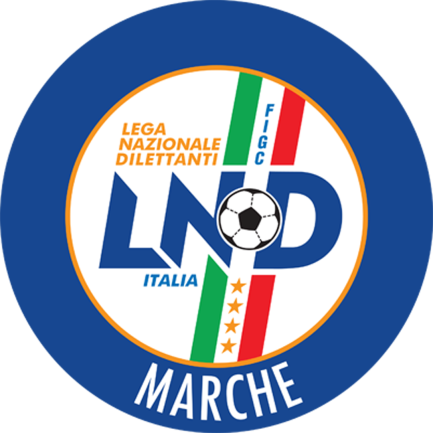 Federazione Italiana Giuoco CalcioLega Nazionale DilettantiCOMITATO REGIONALE MARCHEVia Schiavoni, snc - 60131 ANCONACENTRALINO: 071 285601 - FAX: 071 28560403sito internet: marche.lnd.ite-mail: c5marche@lnd.itpec: marche@pec.figcmarche.itStagione Sportiva 2017/2018Comunicato Ufficiale N° 121 del 09/05/2018Stagione Sportiva 2017/2018Comunicato Ufficiale N° 121 del 09/05/2018GIOMMI GIACOMO(POL.CAGLI SPORT ASSOCIATI) SESTILI CRISTIANO(FUTSAL ASKL) BURONI SAMUELE(POL.CAGLI SPORT ASSOCIATI) PAGLIARI ALBERTO(POL.CAGLI SPORT ASSOCIATI) CHITTARINI LUIGI(FUTSAL ASKL) CENSORI NICO(CAMPOCAVALLO) PICCINNO COSIMO ADRIANO(CSI STELLA A.S.D.) PIERFEDERICI JACOPO(AUDAX 1970 S.ANGELO) RICCI MATTEO(AUDAX 1970 S.ANGELO) CASTELLI ANDREA(CSI STELLA A.S.D.) CLERICI GIACOMO(CSI STELLA A.S.D.) DELGRANDE DOMENICO(CSI STELLA A.S.D.) DI GIROLAMO LORENZO(CSI STELLA A.S.D.) Squadra 1Squadra 2A/RData/OraImpiantoLocalita' ImpiantoIndirizzo ImpiantoMONTELUPONE CALCIO A 5CSI STELLA A.S.D.A11/05/2018 21:30TENSOSTRUTTURA CALCIO A 5MONTELUPONEVIA ALESSANDRO MANZONIBREGA ALESSANDRO(MONTECAROTTO) SAVCHUK VIKTOR(MONTECAROTTO) VINGIANI LORENZO(ACLI AUDAX MONTECOSARO C5) LO MUZIO PASQUALE(CERRETO D ESI C5 A.S.D.) BIAGI ROBERTO(360 SPORT S.S.D. AR.L.) Squadra 1Squadra 2A/RData/OraImpiantoLocalita' ImpiantoIndirizzo ImpiantoMARTINSICURO SPORTMONTECAROTTOA11/05/2018 21:45PALASPORTMARTINSICUROVIA DELLO SPORTSquadra 1Squadra 2A/RData/OraImpiantoLocalita' ImpiantoIndirizzo ImpiantoACLI AUDAX MONTECOSARO C5360 SPORT S.S.D. AR.L.R11/05/2018 21:30TENSOSTRUTTURA VIA ROSSINIMONTECOSAROVIA ROSSINIOttavi di FinaleOttavi di FinaleOttavi di FinaleQuarti di FinaleQuarti di FinaleQuarti di FinaleSemifinaliSemifinaliFinaleFinaleFinaleLF JESINA FEMMINILELF JESINA FEMMINILELF JESINA FEMMINILELF JESINA FEMMINILEMONTEVIDONESELF JESINA FEMMINILELF JESINA FEMMINILELF JESINA FEMMINILECSKA CORRIDONIA C5FPIANDIROSEPIANDIROSEPIANDIROSEPIANDIROSEC.U.S. MACERATAC.U.S. MACERATACANTINE RIUNITE CSICANTINE RIUNITE CSICANTINE RIUNITE CSICANTINE RIUNITE CSIHELVIA RECINA FUTSAL RECAC.U.S. MACERATAC.U.S. MACERATAC.U.S. MACERATASS OLIMPIA OSTRA VETEREC.U.S. MACERATAC.U.S. MACERATAC.U.S. MACERATAC.U.S. MACERATA CALCIO A5C.U.S. MACERATA CALCIO A5ETA BETA FOOTBALLETA BETAETA BETAETA BETAETA BETA FOOTBALLETA BETA FOOTBALLETA BETA FOOTBALLINVICTA FUTSAL MACERATAETA BETA FOOTBALLETA BETA FOOTBALLETA BETA FOOTBALLFUTSAL 100 TORRIFUTSAL 100 TORRIFUTSAL 100 TORRIFUTSAL 100 TORRIBOCASTRUM UNITEDETA BETA FOOTBALLETA BETA FOOTBALLSPORTING GROTTAMMARESPORTING GROTTAMMARESP. GROTTAMMARESP. GROTTAMMARESP. GROTTAMMAREFUTSAL PRANDONEPOL. FILOTTRANOPOL. FILOTTRANOPOL. FILOTTRANOPOLISPORTIVA FILOTTRANO PPOL. FILOTTRANOPOL. FILOTTRANOPOL. FILOTTRANOVIS CIVITANOVAPETTINARI DAVIDE(CASENUOVE) RISOLE EMENUELE FILIBE(U.MANDOLESI CALCIO) CAMILLETTI ALEX(CASENUOVE) BAJO LORENZO(CITTA DI FALCONARA) BARBOTTI MICHELE(CITTA DI FALCONARA) MARCANTONI FRANCESCO(FUTSAL FERMO S.C.) COPPOLA BRUNO(FUTSAL PRANDONE) ACCHILLOZZI RICCARDO(NUOVA JUVENTINA FFC) MUSTEQJA JURGEN(POLISPORTIVA GAGLIARDA) POLIDORI GIANLUCA(ATL URBINO C5 1999) SquadraPTGVNPGFGSDRPEA.S.D. ATL URBINO C5 1999124400269170A.S.D. ACLI MANTOVANI CALCIO A 5943013016140A.S.D. CITTA DI FALCONARA441121518-30A.S.D. FFJ CALCIO A 5441121424-100A.S.D. CASENUOVE04004725-180SquadraPTGVNPGFGSDRPEA.S.D. CANTINE RIUNITE CSI1254013115160POL.D. U.MANDOLESI CALCIO95302191180A.S.D. FUTSAL PRANDONE95302171070SCSSD POLISPORTIVA GAGLIARDA652032124-30A.S.D. NUOVA JUVENTINA FFC652031326-130A.S.D. FUTSAL FERMO S.C.351041328-150Squadra 1Squadra 2A/RData/OraImpiantoLocalita' ImpiantoIndirizzo ImpiantoACLI MANTOVANI CALCIO A 5CANTINE RIUNITE CSIA12/05/2018 15:30"PALAMASSIMO GALEAZZI"ANCONAVIA MADRE TERESA DI CALCUTTAU.MANDOLESI CALCIOATL URBINO C5 1999A12/05/2018 18:00CAMPO C/5 "MANDOLESI"- COPERTPORTO SAN GIORGIOVIA DELLE REGIONI, 8GIORGI JACOPO(FUTSAL ASKL) GIORGI JACOPO(FUTSAL ASKL) GIUGGIOLINI VALERIO(FUTSAL FBC) ALTERI VALERIO(FUTSAL ASKL) COLLETTA TOMMASO(FUTSAL ASKL) MARINANGELI FEDERICO(FUTSAL FBC) BORCHIA FRANCESCO(POL.CAGLI SPORT ASSOCIATI) SAHBANI AZIZE(VIRTUS TEAM SOC.COOP.) VAGNARELLI EROS(VIRTUS TEAM SOC.COOP.) SquadraPTGVNPGFGSDRPEA.S.D. JESI CALCIO A 5104310309210C.S.D. VIRTUS TEAM SOC.COOP.943014622240A.S.D. AMICI DEL CENTROSOCIO SP.742114014260A.S.D. FANO CALCIO A 5341031535-200A.S.D. POL.CAGLI SPORT ASSOCIATI040041061-510Squadra 1Squadra 2A/RData/OraImpiantoLocalita' ImpiantoIndirizzo ImpiantoVIRTUS TEAM SOC.COOP.HELVIA RECINA FUTSAL RECAA12/05/2018 16:30PALESTRA "FERMI"FABRIANOVIA B.BUOZZIFUTSAL FBCJESI CALCIO A 5A13/05/2018 11:00PALESTRA IST.TEC.GEOMETRIMACERATAVIA GASPARRINIFERRARESI EMANUELE(ACLI MANTOVANI CALCIO A 5) AHMEDOSKI MALIC(ACLI AUDAX MONTECOSARO C5) SquadraPTGVNPGFGSDRPEA.S.D. REAL S.COSTANZO CALCIO 593300165110U.S. TAVERNELLE642021921-20sq.B AMICI DEL CENTROSOCIOsq.B030031019-90SquadraPTGVNPGFGSDRPEA.S.D. ACLI AUDAX MONTECOSARO C51555003814240U.S.D. ACLI VILLA MUSONE1254013720170A.S.D. ACLI MANTOVANI CALCIO A 5351042329-60A.S.D. NUOVA JUVENTINA FFC050051348-350Squadra 1Squadra 2A/RData/OraImpiantoLocalita' ImpiantoIndirizzo ImpiantoREAL S.COSTANZO CALCIO 5AMICI DEL CENTROSOCIOsq.BR12/05/2018 16:30PALESTRA COMUNALESAN COSTANZOVIA DELLA SANTA SELVINOSquadra 1Squadra 2A/RData/OraImpiantoLocalita' ImpiantoIndirizzo ImpiantoNUOVA JUVENTINA FFCACLI MANTOVANI CALCIO A 5R10/05/2018 18:30CAMPO SCOPERTOMONTE SAN GIUSTOVIALE GIUSTOZZIACLI AUDAX MONTECOSARO C5ACLI VILLA MUSONER12/05/2018 17:30TENSOSTRUTTURA VIA ROSSINIMONTECOSAROVIA ROSSINIGIANFELICI FABRIZIO(MONTEVIDONESE) FRONTONI SILVIA(MONTEVIDONESE) PASQUALGAMERO CORIN(CITTA DI FALCONARA) SquadraPTGVNPGFGSDRPEA.S.D. INVICTA FUTSAL MACERATA12440018990A.S.D. BOCASTRUM UNITED94301131120A.S.D. MONTEVIDONESE642029810A.S.D. VIS CIVITANOVA14013510-50ASCOLI PICCHIO FC1898 SPA140131017-70Squadra 1Squadra 2A/RData/OraImpiantoLocalita' ImpiantoIndirizzo ImpiantoBOCASTRUM UNITEDCITTA DI FALCONARAA11/05/2018 21:30PALESTRA C5 CASTORANOCASTORANOLOC. ROCCHETTAHELVIA RECINA FUTSAL RECAINVICTA FUTSAL MACERATAA12/05/2018 15:00PALESTRA SC.EL.M.L.PATRIZIRECANATIVIA ALDO MORO-AREA MTL.6  Il Responsabile Regionale Calcio a Cinque(Marco Capretti)Il Presidente(Paolo Cellini)